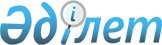 Еңбекшіқазақ ауданының 2017-2019 жылдарға арналған бюджеті туралыАлматы облысы Еңбекшіқазақ аудандық мәслихатының 2016 жылғы 21 желтоқсандағы № 11-1 шешімі. Алматы облысы Әділет департаментінде 2016 жылы 27 желтоқсанда № 4039 болып тіркелді.
      2008 жылғы 4 желтоқсандағы Қазақстан Республикасының Бюджет кодексінің 9-бабының 2-тармағына, "Қазақстан Республикасындағы жергілікті мемлекеттік басқару және өзін-өзі басқару туралы" 2001 жылғы 23 қаңтардағы Қазақстан Республикасы Заңының 6-бабы 1-тармағының 1) тармақшасына сәйкес, Еңбекшіқазақ аудандық мәслихаты ШЕШІМ ҚАБЫЛДАДЫ:

      1. 2017-2019 жылдарға арналған аудандық бюджеті тиісінше 1, 2 және 3-қосымшаларға сәйкес, оның ішінде 2017 жылға келесі көлемдерде бекітілсін:

      1) кірістер 19991982 мың теңге, оның ішінде:

      салықтық түсімдер 4699415 мың теңге;

      салықтық емес түсімдер 27840 мың теңге;

      негізгі капиталды сатудан түсетін түсімдер 443700 мың теңге;

      трансферттер түсімі 14821027 мың теңге, оның ішінде:

      ағымдағы нысаналы трансферттер 3056394 мың теңге;

      нысаналы даму трансферттері 3488263 мың теңге;

      субвенциялар 8276370 мың теңге;

      2) шығындар 20132205 мың теңге;

      3) таза бюджеттік кредиттеу 24053 мың теңге, оның ішінде:

      бюджеттік кредиттер 56661 мың теңге;

      бюджеттік кредиттерді өтеу 32608 мың теңге;

      4) қаржы активтерімен операциялар бойынша сальдо 0 мың тенге;

      5) бюджет тапшылығы (профициті) (-) 164276 мың теңге;

      6) бюджет тапшылығын қаржыландыру (профицитін пайдалану) 164276 мың теңге.

      Ескерту. 1 тармақ жаңа редакцияда - Алматы облысы Еңбекшіқазақ аудандық мәслихатының 08.12.2017 № 21-1 шешімімен (01.01.2017 бастап қолданысқа енгізіледі).

      2. Ауданның жергілікті атқарушы органының 2017 жылға арналған резерві 24775 мың теңге сомасында бекітілсін.

      3. 2017 жылға арналған аудандық бюджетте жергілікті өзін-өзі басқару органдарына 4-қосымшаға сәйкес 240686 мың теңге сомасында трансферттер көзделгені ескерілсін.

      Аудандық маңызы бар қала, ауылдық округтер әкімдері жергілікті өзін-өзі басқарудың қолма-қол ақшаны бақылау шотына түсетін бюджет қаражатының тиімді пайдаланылуын қамтамасыз етсін.

      4. 2017 жылға арналған аудандық бюджетті атқару процесінде секвестрлеуге жатпайтын аудандық бюджеттік бағдарламалардың тізбесі 5- қосымшаға сәйкес белгіленсін.

      5. Осы шешімнің орындалуын бақылау Еңбекшіқазақ аудандық мәслихатының "Заңдылықты сақтау және бюджет жөніндегі" тұрақты комиссиясына жүктелсін.

      6. Осы шешім 2017 жылғы 1 қаңтардан бастап қолданысқа енгізіледі.
      Ескерту. 1-қосымша жаңа редакцияда - Алматы облысы Еңбекшіқазақ аудандық мәслихатының 08.12.2017 № 21-1 шешімімен (01.01.2017 бастап қолданысқа енгізіледі). Еңбекшіқазақ ауданының 2017 жылға арналған бюджеті Еңбекшіқазақ ауданының 2018 жылға арналған бюджеті Еңбекшіқазақ ауданының 2019 жылға арналған бюджеті
      Ескерту. 4-қосымша жаңа редакцияда - Алматы облысы Еңбекшіқазақ аудандық мәслихатының 06.11.2017 № 20-1 (01.01.2017 бастап қолданысқа енгізіледі). 2017 жылға арналған жергілікті өзін-өзі басқару органдарына берілетін трансферттер  2017 жылға арналған аудандық бюджетті атқару процесссінде секвестрлеуге жатпайтын аудандық бюджеттік бағдарламалардың тізбесі
					© 2012. Қазақстан Республикасы Әділет министрлігінің «Қазақстан Республикасының Заңнама және құқықтық ақпарат институты» ШЖҚ РМК
				
      Еңбекшіқазақ аудандық 

      мәслихат сессиясының 

      төрағасы 

 Ж.Жылқыбеков

      Еңбекшіқазақ аудандық

      мәслихатының хатшысы

 Б. Ахметов
Еңбекшіқазақ аудандық мәслихатының 2016 жылғы 21 желтоқсандағы "Еңбекшіқазақ ауданының 2017-2019 жылдарға арналған бюджеті туралы" № 11-1 шешімімен бекітілген 1-қосымша
Санаты 
Санаты 
Санаты 
Санаты 
Сомасы, мың теңге
Сыныбы 
Сыныбы 
Сыныбы 
Сомасы, мың теңге
Ішкі сыныбы 
Ішкі сыныбы 
Сомасы, мың теңге
Атауы
Сомасы, мың теңге
I. Кірістер
19991982
1
Салықтық түсімдер
4699415
01
Табыс салығы
472911
2
Жеке табыс салығы
472911
04
Меншікке салынатын салықтар
3565739
1
Мүлікке салынатын салықтар
2854136
3
Жер салығы
40100
4
Көлік құралдарына салынатын салық
661503
5
Бірыңғай жер салығы
10000
05
Тауарларға, жұмыстарға және қызметтерге салынатын ішкі салықтар
574215
2
Акциздер
443345
3
Табиғи және басқа ресурстарды пайдаланғаны үшін түсетін түсімдер
12800
4
Кәсіпкерлік және кәсіби қызметті жүргізгені үшін алынатын алымдар
115770
5
Ойын бизнесіне салық
2300
07
Басқа да салықтар
33400
1
Басқа да салықтар
33400
08
Заңдық маңызы бар әрекеттерді жасағаны және (немесе) оған уәкілеттігі бар мемлекеттік органдар немесе лауазымды адамдар құжаттар бергені үшін алынатын міндетті төлемдер 
53150
1
Мемлекеттік баж
53150
2
Салықтық емес түсімдер
27840
01
Мемлекеттік меншіктен түсетін кірістер
7670
5
Мемлекет меншігіндегі мүлікті жалға беруден түсетін кірістер
7670
06
Басқа да салықтық емес түсімдер
20170
1
Басқа да салықтық емес түсімдер
20170
3
Негізгі капиталды сатудан түсетін түсімдер
443700
01
Мемлекеттік мекемелерге бекітілген мемлекеттік мүлікті сату
317000
1
Мемлекеттік мекемелерге бекітілген мемлекеттік мүлікті сату
317000
03
Жерді және материалдық емес активтерді сату
126700
1
Жерді сату
126700
4
Трансферттердің түсімдері
14821027
02
Мемлекеттік басқарудың жоғары тұрған органдарынан түсетін трансферттер
14821027
2
Облыстық бюджеттен түсетін трансферттер
14821027
Функционалдық топ
Функционалдық топ
Функционалдық топ
Функционалдық топ
Функционалдық топ
Сомасы,

мың теңге
Кіші функция
Кіші функция
Кіші функция
Кіші функция
Сомасы,

мың теңге
Бюджеттік бағдарламалардың әкімшісі
Бюджеттік бағдарламалардың әкімшісі
Бюджеттік бағдарламалардың әкімшісі
Сомасы,

мың теңге
Бағдарлама
Атауы
Сомасы,

мың теңге
II. Шығындар
20132205
01
Жалпы сипаттағы мемлекеттік қызметтер
786218
1
Мемлекеттік басқарудың жалпы функцияларын орындайтын өкілді, атқарушы және басқа органдар
731187
112
Аудан (облыстық маңызы бар қала) мәслихатының аппараты
20879
001
Аудан (облыстық маңызы бар қала) мәслихатының қызметін қамтамасыз ету жөніндегі қызметтер
18573
003
Мемлекеттік органның күрделі шығыстары
2306
122
Аудан (облыстық маңызы бар қала) әкімінің аппараты
132217
001
Аудан (облыстық маңызы бар қала) әкімінің қызметін қамтамасыз ету жөніндегі қызметтер
125908
003
Мемлекеттік органның күрделі шығыстары
6309
123
Қаладағы аудан, аудандық маңызы бар қала, кент, ауыл, ауылдық округ әкімінің аппараты
578091
001
Қаладағы аудан, аудандық маңызы бар қала, кент, ауыл, ауылдық округ әкімінің қызметін қамтамасыз ету жөніндегі қызметтер
562336
022
Мемлекеттік органның күрделі шығыстары
15755
2
Қаржылық қызмет
27059
452
Ауданның (облыстық маңызы бар қаланың) қаржы бөлімі
27059
001
Ауданның (облыстық маңызы бар қаланың) бюджетін орындау және коммуналдық меншігін басқару саласындағы мемлекеттік саясатты іске асыру жөніндегі қызметтер
17174
003
Салық салу мақсатында мүлікті бағалауды жүргізу
2171
010
Жекешелендіру, коммуналдық меншікті басқару, жекешелендіруден кейінгі қызмет және осыған байланысты дауларды реттеу
834
018
Мемлекеттік органның күрделі шығыстары
6880
5
Жоспарлау және статистикалық қызмет
27972
453
Ауданның (облыстық маңызы бар қаланың) экономика және бюджеттік жоспарлау бөлімі
27972
001
Экономикалық саясатты, мемлекеттік жоспарлау жүйесін қалыптастыру және дамыту саласындағы мемлекеттік саясатты іске асыру жөніндегі қызметтер
27477
004
Мемлекеттік органның күрделі шығыстары
495
02
Қорғаныс
55995
1
Әскери мұқтаждар
3393
122
Аудан (облыстық маңызы бар қала) әкімінің аппараты
3393
005
Жалпыға бірдей әскери міндетті атқару шеңберіндегі іс-шаралар
3393
2
Төтенше жағдайлар жөніндегі жұмыстарды ұйымдастыру
52602
006
Аудан (облыстық маңызы бар қала) ауқымындағы төтенше жағдайлардың алдын алу және оларды жою
51964
007
Аудандық (қалалық) ауқымдағы дала өрттерінің, сондай-ақ мемлекеттік өртке қарсы қызмет органдары құрылмаған елді мекендерде өрттердің алдын алу және оларды сөндіру жөніндегі іс-шаралар
638
03
Қоғамдық тәртіп, қауіпсіздік, құқықтық, сот, қылмыстық-атқару қызметі
18188
9
Қоғамдық тәртіп және қауіпсіздік саласындағы өзге де қызметтер
18188
485
Ауданның (облыстық маңызы бар қаланың) жолаушылар көлігі және автомобиль жолдары бөлімі
18188
021
Елді мекендерде жол қозғалысы қауіпсіздігін қамтамасыз ету
18188
04
Білім беру
15298768
1
Мектепке дейінгі тәрбие және оқыту
1579515
464
Ауданның (облыстық маңызы бар қаланың) білім бөлімі
1579515
009
Мектепке дейінгі тәрбие мен оқыту ұйымдарының қызметін қамтамасыз ету
327364
040
Мектепке дейінгі білім беру ұйымдарында мемлекеттік білім беру тапсырысын іске асыруға
1252151
2
Бастауыш, негізгі орта және жалпы орта білім беру
12859441
464
Ауданның (облыстық маңызы бар қаланың) білім бөлімі
10200197
003
Жалпы білім беру
10140093
006
Балаларға қосымша білім беру
60104
465
Ауданның (облыстық маңызы бар қаланың) дене шынықтыру және спорт бөлімі
73880
017
Балалар мен жасөспірімдерге спорт бойынша қосымша білім беру
73880
467
Ауданның (облыстық маңызы бар қаланың) құрылыс бөлімі
2585364
024
Бастауыш, негізгі орта және жалпы орта білім беру объектілерін салу және реконструкциялау
2585364
4
Техникалық және кәсіптік, орта білімнен кейінгі білім беру
65291
464
Ауданның (облыстық маңызы бар қаланың) білім бөлімі
65291
018
Кәсіптік оқытуды ұйымдастыру
65291
9
Білім беру саласындағы өзге де қызметтер
794521
464
Ауданның (облыстық маңызы бар қаланың) білім бөлімі
794521
001
Жергілікті деңгейде білім беру саласындағы мемлекеттік саясатты іске асыру жөніндегі қызметтер
18919
004
Ауданның (облыстық маңызы бар қаланың) мемлекеттік білім беру мекемелерінде білім беру жүйесін ақпараттандыру
34500
005
Ауданның (облыстық маңызы бар қаланың) мемлекеттік білім беру мекемелер үшін оқулықтар мен оқу-әдістемелік кешендерді сатып алу және жеткізу
416038
012
Мемлекеттік органның күрделі шығыстары
500
015
Жетім баланы (жетім балаларды) және ата-аналарының қамқорынсыз қалған баланы (балаларды) күтіп-ұстауға қамқоршыларға (қорғаншыларға) ай сайынғы ақшалай қаражат төлемі
76081
067
Ведомстволық бағыныстағы мемлекеттік мекемелерінің және ұйымдарының күрделі шығыстары
248483
06
Әлеуметтік көмек және әлеуметтік қамсыздандыру
1012673
1
Әлеуметтік қамсыздандыру
250303
451
Ауданның (облыстық маңызы бар қаланың) жұмыспен қамту және әлеуметтік бағдарламалар бөлімі
239278
005
Мемлекеттік атаулы әлеуметтік көмек
45238
016
18 жасқа дейінгі балаларға мемлекеттік жәрдемақылар
147308
025
Өрлеу жобасы бойынша келісілген қаржылай көмекті енгізу
46732
464
Ауданның (облыстық маңызы бар қаланың) білім бөлімі
11025
030
Патронат тәрбиешілерге берілген баланы (балаларды) асырап бағу
10293
031
Жетім балаларды және ата-аналарының қамқорынсыз қалған, отбасылық үлгідегі балалар үйлері мен асыраушы отбасыларындағы балаларды мемлекеттік қолдау
732
2
Әлеуметтік көмек
697418
451
Ауданның (облыстық маңызы бар қаланың) жұмыспен қамту және әлеуметтік бағдарламалар бөлімі
697418
002
Жұмыспен қамту бағдарламасы
236690
004
Ауылдық жерлерде тұратын денсаулық сақтау, білім беру, әлеуметтік қамтамасыз ету, мәдениет, спорт және ветеринар мамандарына отын сатып алуға Қазақстан Республикасының заңнамасына сәйкес әлеуметтік көмек көрсету
74197
006
Тұрғын үйге көмек көрсету
95006
007
Жергілікті өкілетті органдардың шешімі бойынша мұқтаж азаматтардың жекелеген топтарына әлеуметтік көмек
25326
010
Үйден тәрбиеленіп оқытылатын мүгедек балаларды материалдық қамтамасыз ету
12525
014
Мұқтаж азаматтарға үйде әлеуметтік көмек көрсету
65688
017
Мүгедектерді оңалту жеке бағдарламасына сәйкес, мұқтаж мүгедектерді міндетті гигиеналық құралдармен және ымдау тілі мамандарының қызмет көрсетуін, жеке көмекшілермен қамтамасыз ету
140333
023
Жұмыспен қамту орталықтарының қызметін қамтамасыз ету
47816
9
Әлеуметтік көмек және әлеуметтік қамтамасыз ету салаларындағы өзге де қызметтер
64952
451
Ауданның (облыстық маңызы бар қаланың) жұмыспен қамту және әлеуметтік бағдарламалар бөлімі
64952
001
Жергілікті деңгейде халық үшін әлеуметтік бағдарламаларды жұмыспен қамтуды қамтамасыз етуді іске асыру саласындағы мемлекеттік саясатты іске асыру жөніндегі қызметтер
45544
011
Жәрдемақыларды және басқа да әлеуметтік төлемдерді есептеу, төлеу мен жеткізу бойынша қызметтерге ақы төлеу
6370
021
Мемлекеттік органның күрделі шығыстары
6000
050
Қазақстан Республикасында мүгедектердің құқықтарын қамтамасыз ету және өмір сүру сапасын жақсарту жөніндегі 2012 - 2018 жылдарға арналған іс-шаралар жоспарын іске асыру
3543
067
Ведомстволық бағыныстағы мемлекеттік мекемелерінің және ұйымдарының күрделі шығыстары
3495
07
Тұрғын үй-коммуналдық шаруашылық
1118765
1
Тұрғын үй шаруашылығы
391892
467
Ауданның (облыстық маңызы бар қаланың) құрылыс бөлімі
377397
003
Коммуналдық тұрғын үй қорының тұрғын үйін жобалау және (немесе) салу, реконструкциялау
181135
004
Инженерлік-коммуникациялық инфрақұрылымды жобалау, дамыту және (немесе) жайластыру
196262
487
Ауданның (облыстық маңызы бар қаланың) тұрғын үй- коммуналдық шаруашылық және тұрғын үй инспекция бөлімі
14495
001
Тұрғын үй-коммуналдық шаруашылық және тұрғын үй қоры саласында жергілікті деңгейде мемлекеттік саясатты іске асыру бойынша қызметтер
14195
003
Мемлекеттік органның күрделі шығыстары
300
2
Коммуналдық шаруашылық
603338
467
Ауданның (облыстық маңызы бар қаланың) құрылыс бөлімі
88188
005
Коммуналдық шаруашылығын дамыту
88188
487
Ауданның (облыстық маңызы бар қаланың) тұрғын үй- коммуналдық шаруашылық және тұрғын үй инспекциясы бөлімі
515150
016
Сумен жабдықтау және су бұру жүйесінің жұмыс істеуі
85384
058
Ауылдық елді мекендердегі сумен жабдықтау және су бұру жүйелерін дамыту
429766
3
Елді - мекендерді абаттандыру
123535
487
Ауданның (облыстық маңызы бар қаланың) тұрғын үй-коммуналдық шаруашылық және тұрғын үй инспекциясы бөлімі
123535
030
Елді мекендерді абаттандыру және көгалдандыру
123535
08
Мәдениет, спорт, туризм және ақпараттық кеңістік
216241
1
Мәдениет саласындағы қызмет
115108
455
Ауданның (облыстық маңызы бар қаланың) мәдениет және тілдерді дамыту бөлімі
115108
003
Мәдени-демалыс жұмысын қолдау
115108
2
Спорт
13355
465
Ауданның (облыстық маңызы бар қаланың) дене шынықтыру және спорт бөлімі
13355
001
Жергілікті деңгейде дене шынықтыру және спорт саласындағы мемлекеттік саясатты іске асыру жөніндегі қызметтер
6448
004
Мемлекеттік органның күрделі шығыстары
300
006
Аудандық (облыстық маңызы бар қалалық) деңгейде спорттық жарыстар өткізу
1395
007
Әртүрлі спорт түрлері бойынша аудан (облыстық маңызы бар қала) құрама командаларының мүшелерін дайындау және олардың облыстық спорт жарыстарына қатысуы
4672
032
Ведомстволық бағыныстағы мемлекеттік мекемелерінің және ұйымдарының күрделі шығыстары
540
3
Ақпараттық кеңістік
59736
455
Ауданның (облыстық маңызы бар қаланың) мәдениет және тілдерді дамыту бөлімі
51900
006
Аудандық (қалалық ) кітапханалардың жұмыс істеуі
50885
007
Мемлекеттiк тiлдi және Қазақстан халқының басқа да тiлдерін дамыту
1015
456
Ауданның (облыстық маңызы бар қаланың) ішкі саясат бөлімі
7836
002
Мемлекеттік ақпараттық саясат жүргізу жөніндегі қызметтер
7836
9
Мәдениет, спорт, туризм және ақпараттық кеңістікті ұйымдастыру жөніндегі өзге де қызметтер
28042
455
Ауданның (облыстық маңызы бар қаланың) мәдениет және тілдерді дамыту бөлімі
9179
001
Жергілікті деңгейде тілдерді және мәдениетті дамыту саласындағы мемлекеттік саясатты іске асыру жөніндегі қызметтер
8879
010
Мемлекеттік органның күрделі шығыстары
300
456
Ауданның (облыстық маңызы бар қаланың) ішкі саясат бөлімі
18863
001
Жергілікті деңгейде ақпарат, мемлекеттілікті нығайту және азаматтардың әлеуметтік сенімділігін қалыптастыру саласында мемлекеттік саясатты іске асыру жөніндегі қызметтер
18563
006
Мемлекеттік органның күрделі шығыстары
300
9
Отын-энергетика кешенi және жер қойнауын пайдалану
7548
1
Отын және энергетика
7548
487
Ауданның (облыстық маңызы бар қаланың) тұрғын үй-коммуналдық шаруашылық және тұрғын үй инспекциясы бөлімі
7548
009
Жылу-энергетикалық жүйені дамыту
7548
10
Ауыл, су, орман, балық шаруашылығы, ерекше қорғалатын табиғи аумақтар, қоршаған ортаны және жануарлар дүниесін қорғау, жер қатынастары
267158
1
Ауыл шаруашылығы
244737
453
Ауданның (облыстық маңызы бар қаланың) экономика және бюджеттік жоспарлау бөлімі
24479
099
Мамандардың әлеуметтік көмек көрсетуі жөніндегі шараларды іске асыру
24479
462
Ауданның (облыстық маңызы бар қаланың) ауыл шаруашылығы бөлімі
21142
001
Жергілікті деңгейде ауыл шаруашылығы саласындағы мемлекеттік саясатты іске асыру жөніндегі қызметтер
20842
006
Мемлекеттік органның күрделі шығыстары
300
473
Ауданның (облыстық маңызы бар қаланың) ветеринария бөлімі
199116
001
Жергілікті деңгейде ветеринария саласындағы мемлекеттік саясатты іске асыру жөніндегі қызметтер
18097
003
Мемлекеттік органның күрделі шығыстары
300
006
Ауру жануарларды санитарлық союды ұйымдастыру
1815
007
Қаңғыбас иттер мен мысықтарды аулауды және жоюды ұйымдастыру
6000
008
Алып қойылатын және жойылатын ауру жануарлардың, жануарлардан алынатын өнімдер мен шикізаттың құнын иелеріне өтеу
2284
009
Жануарлардың энзоотиялық аурулары бойынша ветеринариялық іс-шараларды жүргізу
972
010
Ауыл шаруашылығы жануарларын сәйкестендіру жөніндегі іс-шараларды өткізу
6391
011
Эпизоотияға қарсы іс-шаралар жүргізу
163257
6
Жер қатынастары
22421
463
Ауданның (облыстық маңызы бар қаланың) жер қатынастары бөлімі
22421
001
Аудан (облыстық маңызы бар қала) аумағында жер қатынастарын реттеу саласындағы мемлекеттік саясатты іске асыру жөніндегі қызметтер
17346
006
Аудандық маңызы бар қалалардың, кенттердің, ауылдардың, ауылдық округтердің шекарасын белгілеу кезінде жүргізілетін жерге орналастыру
4775
007
Мемлекеттік органның күрделі шығыстары
300
11
Өнеркәсіп, сәулет, қала құрылысы және құрылыс қызметі
41840
2
Сәулет, қала құрылысы және құрылыс қызметі
41840
467
Ауданның (облыстық маңызы бар қаланың) құрылыс бөлімі
29829
001
Жергілікті деңгейде құрылыс саласындағы мемлекеттік саясатты іске асыру жөніндегі қызметтер
29529
017
Мемлекеттік органның күрделі шығыстары
300
468
Ауданның (облыстық маңызы бар қаланың) сәулет және қала құрылысы бөлімі
12011
001
Жергілікті деңгейде сәулет және қала құрылысы саласындағы мемлекеттік саясатты іске асыру жөніндегі қызметтер
11711
004
Мемлекеттік органның күрделі шығыстары
300
12
Көлік және коммуникация
724974
1
Автомобиль көлігі
715945
485
Ауданның (облыстық маңызы бар қаланың) жолаушылар көлігі және автомобиль жолдары бөлімі
715945
023
Автомобиль жолдарының жұмыс істеуін қамтамасыз ету
217493
045
Аудандық маңызы бар автомобиль жолдарын және елді-мекендердің көшелерін күрделі және орташа жөндеу
498452
9
Көлік және коммуникациялар саласындағы басқа да қызметтер
9029
485
Ауданның (облыстық маңызы бар қаланың) жолаушылар көлігі және автомобиль жолдары бөлімі
9029
001
Жергілікті деңгейде жолаушылар көлігі және автомобиль жолдары саласындағы мемлекеттік саясатты іске асыру жөніндегі қызметтер
8760
003
Мемлекеттік органның күрделі шығыстары
269
13
Басқалар
277379
3
Кәсiпкерлiк қызметтi қолдау және бәсекелестікті қорғау
12634
469
Ауданның (облыстық маңызы бар қаланың) кәсіпкерлік бөлімі
12634
001
Жергілікті деңгейде кәсіпкерлік дамыту саласындағы мемлекеттік саясатты іске асыру жөніндегі қызметтер
10134
003
Кәсіпкерлік қызметті қолдау
2200
004
Мемлекеттік органның күрделі шығыстары
300
9
Басқалар
264745
123
Қаладағы аудан, аудандық маңызы бар қала, кент, ауыл, ауылдық округ әкімінің аппараты
219970
040
Өңірлерді дамытудың 2020 жылға дейінгі бағдарламасы шеңберінде өңірлерді экономикалық дамытуға жәрдемдесу бойынша шараларды іске асыру
219970
452
Ауданның (облыстық маңызы бар қаланың) қаржы бөлімі
44775
012
Ауданның (облыстық маңызы бар қаланың) жергілікті атқарушы органының резерві
44775
14
Борышқа қызмет көрсету
45
1
Борышқа қызмет көрсету
45
452
Ауданның (облыстық маңызы бар қаланың) қаржы бөлімі
45
013
Жергілікті атқарушы органдардың облыстық бюджеттен қарыздар бойынша сыйақылар мен өзге төлемдерді төлеу бойынша борышына қызмет көрсету
45
15
Трансферттер
306413
1
Трансферттер
306413
452
Ауданның (облыстық маңызы бар қаланың) қаржы бөлімі
306413
006
Нысаналы пайдаланылмаған (толық пайдаланылмаған) трансферттерді қайтару
23925
024
Заңнаманы өзгертуге байланысты жоғары тұрған бюджеттің шығындарын өтеуге төменгі тұрған бюджеттен ағымдағы нысаналы трансферттер
41797
051
Өзін-өзі басқару органдарына берілетін трансферттер
240686
054
Қазақстан Республикасы Ұлттық қорынан бөлінген республикалық бюджет нысаналы трансферттер есебінен нысаналы пайдаланылмаған (толық пайдаланылмаған) трансферттерді қайтару
5
III. Таза бюджеттік кредит беру
24053
Бюджеттік кредиттер
56661
10
Ауыл, су, орман, балық шаруашылығы, ерекше қорғалатын табиғи аумақтар, қоршаған ортаны және жануарлар дүниесін қорғау, жер қатынастары
56661
1
Ауыл шаруашылығы
56661
453
Ауданның (облыстық маңызы бар қаланың) экономика және бюджеттік жоспарлау бөлімі
56661
006
Мамандарды әлеуметтік қолдау шараларын іске асыру үшін бюджеттік кредиттер
56661
Санаты 
Санаты 
Санаты 
Санаты 
Сомасы, мың теңге
Сыныбы 
Сыныбы 
Сыныбы 
Сомасы, мың теңге
Ішкі сыныбы
Атауы
Сомасы, мың теңге
Бюджеттік кредиттерді өтеу
32608
5
Бюджеттік кредиттерді өтеу
32608
01
Бюджеттік кредиттерді өтеу
32608
1
Мемлекеттік бюджеттен берілетін бюджеттік кредиттерді өтеу
32608
Функционалдық топ
Функционалдық топ
Функционалдық топ
Функционалдық топ
Функционалдық топ
Сомасы, мың теңге
Сомасы, мың теңге
Кіші функция
Кіші функция
Кіші функция
Кіші функция
Сомасы, мың теңге
Сомасы, мың теңге
Бюджеттік бағдарламалардың әкімшісі
Бюджеттік бағдарламалардың әкімшісі
Бюджеттік бағдарламалардың әкімшісі
Сомасы, мың теңге
Сомасы, мың теңге
Бағдарлама
Атауы
Атауы
IY. Қаржылық активтермен болатын операциялар бойынша сальдо
IY. Қаржылық активтермен болатын операциялар бойынша сальдо
0
0
Санаты 
Санаты 
Санаты 
Санаты 
Сомасы, мың теңге
Сыныбы
Сыныбы
Атауы
Сомасы, мың теңге
Ішкі сыныбы
Ішкі сыныбы
Сомасы, мың теңге
Y. Бюджет тапшылығы (профициті)
-164276
YI. Бюджет тапшылығын қаржыландыру (профицитін пайдалану)
164276
7
Қарыздар түсімі
56661
1
Мемлекеттік ішкі қарыздар
56661
2
Қарыз алу келісімшарттары
56661
8
Бюджет қаражаттарының пайдаланылатын қалдықтары
140223
1
Бюджет қаражаты қалдықтары
140223
1
Бюджет қаражатының бос қалдықтары
140223
Функционалдық топ
Функционалдық топ
Функционалдық топ
Функционалдық топ
Функционалдық топ
Сомасы,

мың теңге
Кіші функция
Кіші функция
Кіші функция
Кіші функция
Сомасы,

мың теңге
Бюджеттік бағдарламалардың әкімшісі
Бюджеттік бағдарламалардың әкімшісі
Бюджеттік бағдарламалардың әкімшісі
Сомасы,

мың теңге
Бағдарлама
Атауы
16
Қарыздарды өтеу
32608
1
Қарыздарды өтеу
32608
452
Ауданның (облыстық маңызы бар қаланың) қаржы бөлімі
32608
008
Жергілікті атқарушы органның жоғары тұрған бюджет алдындағы борышын өтеу
32608Еңбекшіқазақ аудандық мәслихатының 2016 жылғы 21 желтоқсандағы "Еңбекшіқазақ ауданының 2017-2019 жылдарға арналған бюджеті туралы" № 11-1 шешімімен бекітілген 2-қосымша
Санаты 
Санаты 
Санаты 
Санаты 
Сомасы, мың теңге
Сыныбы 
Сыныбы 
Сыныбы 
Сомасы, мың теңге
Ішкі сыныбы 
Ішкі сыныбы 
Сомасы, мың теңге
Атауы
Сомасы, мың теңге
I. Кірістер
17683234
1
Салықтық түсімдер
4993880
01
Табыс салығы
441498
2
Жеке табыс салығы
441498
04
Меншікке салынатын салықтар
3716695
1
Мүлікке салынатын салықтар
3108000
3
Жер салығы
63000
4
Көлік құралдарына салынатын салық
532395
5
Бірыңғай жер салығы
13300
05
Тауарларға, жұмыстарға және қызметтерге салынатын ішкі салықтар
797187
2
Акциздер
6101152
3
Табиғи және басқа ресурстарды пайдаланғаны үшін түсетін түсімдер
17950
4
Кәсіпкерлік және кәсіби қызметті жүргізгені үшін алынатын алымдар
165770
5
Ойын бизнесіне салық
3315
07
Басқа да салықтар
2400
1
Басқа да салықтар
2400
08
Заңдық маңызы бар әрекеттерді жасағаны және (немесе) оған уәкілеттігі бар мемлекеттік органдар немесе лауазымды адамдар құжаттар бергені үшін алынатын міндетті төлемдер 
36100
1
Мемлекеттік баж
36100
2
Салықтық емес түсімдер
25244
01
Мемлекеттік меншіктен түсетін кірістер
14070
5
Мемлекет меншігіндегі мүлікті жалға беруден түсетін кірістер
14070
04
Мемлекеттік бюджеттен қаржыландырылатын, сондай-ақ Қазақстан Республикасы Ұлттық Банкінің бюджетінен (шығыстар сметасынан) ұсталатын және қаржыландырылатын мемлекеттік мекемелер салатын айыппұлдар, өсімпұлдар, санкциялар, өндіріп алулар
74
1
Мұнай секторы ұйымдарынан түсетін түсімдерді қоспағанда, мемлекеттік бюджеттен қаржыландырылатын, сондай-ақ Қазақстан Республикасы Ұлттық Банкінің бюджетінен (шығыстар сметасынан) ұсталатын және қаржыландырылатын мемлекеттік мекемелер салатын айыппұлдар, өсімпұлдар, санкциялар, өндіріп алулар
74
06
Басқа да салықтық емес түсімдер
11100
1
Басқа да салықтық емес түсімдер
11100
3
Негізгі капиталды сатудан түсетін түсімдер
92400
03
Жерді және материалдық емес активтерді сату
92400
1
Жерді сату
92400
4
Трансферттердің түсімдері
12571710
02
Мемлекеттік басқарудың жоғары тұрған органдарынан түсетін трансферттер
12571710
2
Облыстық бюджеттен түсетін трансферттер
12571710
Функционалдық топ
Функционалдық топ
Функционалдық топ
Функционалдық топ
Функционалдық топ
Сомасы,

мың теңге
Кіші функция
Кіші функция
Кіші функция
Кіші функция
Сомасы,

мың теңге
Бюджеттік бағдарламалардың әкімшісі
Бюджеттік бағдарламалардың әкімшісі
Бюджеттік бағдарламалардың әкімшісі
Сомасы,

мың теңге
Бағдарлама
Атауы
Сомасы,

мың теңге
II. Шығындар
17683234
01
Жалпы сипаттағы мемлекеттік қызметтер
800744
1
Мемлекеттік басқарудың жалпы функцияларын орындайтын өкілді, атқарушы және басқа органдар
756765
112
Аудан (облыстық маңызы бар қала) мәслихатының аппараты
20164
001
Аудан (облыстық маңызы бар қала) мәслихатының қызметін қамтамасыз ету жөніндегі қызметтер
17664
003
Мемлекеттік органның күрделі шығыстары
2500
122
Аудан (облыстық маңызы бар қала) әкімінің аппараты
123807
001
Аудан (облыстық маңызы бар қала) әкімінің қызметін қамтамасыз ету жөніндегі қызметтер
119307
003
Мемлекеттік органның күрделі шығыстары
4500
123
Қаладағы аудан, аудандық маңызы бар қала, кент, ауыл, ауылдық округ әкімінің аппараты
612794
001
Қаладағы аудан, аудандық маңызы бар қала, кент, ауыл, ауылдық округ әкімінің қызметін қамтамасыз ету жөніндегі қызметтер
612794
2
Қаржылық қызмет
20352
452
Ауданның (облыстық маңызы бар қаланың) қаржы бөлімі
20352
001
Ауданның (облыстық маңызы бар қаланың) бюджетін орындау және коммуналдық меншігін басқару саласындағы мемлекеттік саясатты іске асыру жөніндегі қызметтер
15546
003
Салық салу мақсатында мүлікті бағалауды жүргізу
2171
010
Жекешелендіру, коммуналдық меншікті басқару, жекешелендіруден кейінгі қызмет және осыған байланысты дауларды реттеу
1135
018
Мемлекеттік органның күрделі шығыстары
1500
5
Жоспарлау және статистикалық қызмет
23657
453
Ауданның (облыстық маңызы бар қаланың) экономика және бюджеттік жоспарлау бөлімі
23657
001
Экономикалық саясатты, мемлекеттік жоспарлау жүйесін қалыптастыру және дамыту саласындағы мемлекеттік саясатты іске асыру жөніндегі қызметтер
22157
004
Мемлекеттік органның күрделі шығыстары
1500
02
Қорғаныс
4314
1
Әскери мұқтаждар
3631
122
Аудан (облыстық маңызы бар қала) әкімінің аппараты
3631
005
Жалпыға бірдей әскери міндетті атқару шеңберіндегі іс-шаралар
3631
2
Төтенше жағдайлар жөніндегі жұмыстарды ұйымдастыру
683
007
Аудандық (қалалық) ауқымдағы дала өрттерінің, сондай-ақ мемлекеттік өртке қарсы қызмет органдары құрылмаған елді мекендерде өрттердің алдын алу және оларды сөндіру жөніндегі іс-шаралар
683
03
Қоғамдық тәртіп, қауіпсіздік, құқықтық, сот, қылмыстық-атқару қызметі
3369
9
Қоғамдық тәртіп және қауіпсіздік саласындағы өзге де қызметтер
3369
485
Ауданның (облыстық маңызы бар қаланың) жолаушылар көлігі және автомобиль жолдары бөлімі
3369
021
Елді мекендерде жол қозғалысы қауіпсіздігін қамтамасыз ету
3369
04
Білім беру
14120254
1
Мектепке дейінгі тәрбие және оқыту
1613921
464
Ауданның (облыстық маңызы бар қаланың) білім бөлімі
1613921
009
Мектепке дейінгі тәрбие мен оқыту ұйымдарының қызметін қамтамасыз ету
320541
040
Мектепке дейінгі білім беру ұйымдарында мемлекеттік білім беру тапсырысын іске асыруға
1293380
2
Бастауыш, негізгі орта және жалпы орта білім беру
10106847
464
Ауданның (облыстық маңызы бар қаланың) білім бөлімі
10035671
003
Жалпы білім беру
9976598
006
Балаларға қосымша білім беру
59073
465
Ауданның (облыстық маңызы бар қаланың) дене шынықтыру және спорт бөлімі
71176
017
Балалар мен жасөспірімдерге спорт бойынша қосымша білім беру
71176
4
Техникалық және кәсіптік, орта білімнен кейінгі білім беру
63152
464
Ауданның (облыстық маңызы бар қаланың) білім бөлімі
63152
018
Кәсіптік оқытуды ұйымдастыру
63152
9
Білім беру саласындағы өзге де қызметтер
2336334
464
Ауданның (облыстық маңызы бар қаланың) білім бөлімі
2336334
001
Жергілікті деңгейде білім беру саласындағы мемлекеттік саясатты іске асыру жөніндегі қызметтер
20078
004
Ауданның (облыстық маңызы бар қаланың) мемлекеттік білім беру мекемелерінде білім беру жүйесін ақпараттандыру
36915
005
Ауданның (облыстық маңызы бар қаланың) мемлекеттік білім беру мекемелер үшін оқулықтар мен оқу-әдістемелік кешендерді сатып алу және жеткізу
445161
015
Жетім баланы (жетім балаларды) және ата-аналарының қамқорынсыз қалған баланы (балаларды) күтіп-ұстауға қамқоршыларға (қорғаншыларға) ай сайынғы ақшалай қаражат төлемі
83781
022
Жетім баланы (жетім балаларды) және ата-анасының қамқорлығынсыз қалған баланы (балаларды) асырап алғаны үшін Қазақстан азаматтарына біржолғы ақша қаражатын төлеуге арналған төлемдер
4627
067
Ведомстволық бағыныстағы мемлекеттік мекемелерінің және ұйымдарының күрделі шығыстары
1745772
06
Әлеуметтік көмек және әлеуметтік қамсыздандыру
923771
1
Әлеуметтік қамсыздандыру
252032
451
Ауданның (облыстық маңызы бар қаланың) жұмыспен қамту және әлеуметтік бағдарламалар бөлімі
244805
005
Мемлекеттік атаулы әлеуметтік көмек
46238
016
18 жасқа дейінгі балаларға мемлекеттік жәрдемақылар
198567
464
Ауданның (облыстық маңызы бар қаланың) білім бөлімі
7227
030
Патронат тәрбиешілерге берілген баланы (балаларды) асырап бағу
7227
2
Әлеуметтік көмек
611275
451
Ауданның (облыстық маңызы бар қаланың) жұмыспен қамту және әлеуметтік бағдарламалар бөлімі
611275
002
Жұмыспен қамту бағдарламасы
97333
004
Ауылдық жерлерде тұратын денсаулық сақтау, білім беру, әлеуметтік қамтамасыз ету, мәдениет, спорт және ветеринар мамандарына отын сатып алуға Қазақстан Республикасының заңнамасына сәйкес әлеуметтік көмек көрсету
74046
006
Тұрғын үйге көмек көрсету
95006
007
Жергілікті өкілетті органдардың шешімі бойынша мұқтаж азаматтардың жекелеген топтарына әлеуметтік көмек
33305
010
Үйден тәрбиеленіп оқытылатын мүгедек балаларды материалдық қамтамасыз ету
13403
014
Мұқтаж азаматтарға үйде әлеуметтік көмек көрсету
66083
017
Мүгедектерді оңалту жеке бағдарламасына сәйкес, мұқтаж мүгедектерді міндетті гигиеналық құралдармен және ымдау тілі мамандарының қызмет көрсетуін, жеке көмекшілермен қамтамасыз ету
182666
023
Жұмыспен қамту орталықтарының қызметін қамтамасыз ету
49433
9
Әлеуметтік көмек және әлеуметтік қамтамасыз ету салаларындағы өзге де қызметтер
60464
451
Ауданның (облыстық маңызы бар қаланың) жұмыспен қамту және әлеуметтік бағдарламалар бөлімі
60464
001
Жергілікті деңгейде халық үшін әлеуметтік бағдарламаларды жұмыспен қамтуды қамтамасыз етуді іске асыру саласындағы мемлекеттік саясатты іске асыру жөніндегі қызметтер
48290
011
Жәрдемақыларды және басқа да әлеуметтік төлемдерді есептеу, төлеу мен жеткізу бойынша қызметтерге ақы төлеу
8482
050
Қазақстан Республикасында мүгедектердің құқықтарын қамтамасыз ету және өмір сүру сапасын жақсарту жөніндегі 2012 - 2018 жылдарға арналған іс-шаралар жоспарын іске асыру
3692
07
Тұрғын үй-коммуналдық шаруашылық
641785
1
Тұрғын үй шаруашылығы
148345
467
Ауданның (облыстық маңызы бар қаланың) құрылыс бөлімі
138234
003
Коммуналдық тұрғын үй қорының тұрғын үйін жобалау және (немесе) салу, реконструкциялау
138234
487
Ауданның (облыстық маңызы бар қаланың) тұрғын үй- коммуналдық шаруашылық және тұрғын үй инспекция бөлімі
10111
001
Тұрғын үй-коммуналдық шаруашылық және тұрғын үй қоры саласында жергілікті деңгейде мемлекеттік саясатты іске асыру бойынша қызметтер
10111
2
Коммуналдық шаруашылық
556302
487
Ауданның (облыстық маңызы бар қаланың) тұрғын үй- коммуналдық шаруашылық және тұрғын үй инспекциясы бөлімі
556302
058
Ауылдық елді мекендердегі сумен жабдықтау және су бұру жүйелерін дамыту
556302
08
Мәдениет, спорт, туризм және ақпараттық кеңістік
220243
1
Мәдениет саласындағы қызмет
119400
455
Ауданның (облыстық маңызы бар қаланың) мәдениет және тілдерді дамыту бөлімі
119400
003
Мәдени-демалыс жұмысын қолдау
119400
2
Спорт
13332
465
Ауданның (облыстық маңызы бар қаланың) дене шынықтыру және спорт бөлімі
13332
001
Жергілікті деңгейде дене шынықтыру және спорт саласындағы мемлекеттік саясатты іске асыру жөніндегі қызметтер
6841
006
Аудандық (облыстық маңызы бар қалалық) деңгейде спорттық жарыстар өткізу
3950
007
Әртүрлі спорт түрлері бойынша аудан (облыстық маңызы бар қала) құрама командаларының мүшелерін дайындау және олардың облыстық спорт жарыстарына қатысуы
2541
3
Ақпараттық кеңістік
58702
455
Ауданның (облыстық маңызы бар қаланың) мәдениет және тілдерді дамыту бөлімі
52458
006
Аудандық (қалалық ) кітапханалардың жұмыс істеуі
51372
007
Мемлекеттiк тiлдi және Қазақстан халқының басқа да тiлдерін дамыту
1086
456
Ауданның (облыстық маңызы бар қаланың) ішкі саясат бөлімі
6244
002
Мемлекеттік ақпараттық саясат жүргізу жөніндегі қызметтер
6244
9
Мәдениет, спорт, туризм және ақпараттық кеңістікті ұйымдастыру жөніндегі өзге де қызметтер
28809
455
Ауданның (облыстық маңызы бар қаланың) мәдениет және тілдерді дамыту бөлімі
9417
001
Жергілікті деңгейде тілдерді және мәдениетті дамыту саласындағы мемлекеттік саясатты іске асыру жөніндегі қызметтер
9417
456
Ауданның (облыстық маңызы бар қаланың) ішкі саясат бөлімі
19392
001
Жергілікті деңгейде ақпарат, мемлекеттілікті нығайту және азаматтардың әлеуметтік сенімділігін қалыптастыру саласында мемлекеттік саясатты іске асыру жөніндегі қызметтер
19392
9
Отын-энергетика кешенi және жер қойнауын пайдалану
37747
1
Отын және энергетика
37747
487
Ауданның (облыстық маңызы бар қаланың) тұрғын үй-коммуналдық шаруашылық және тұрғын үй инспекциясы бөлімі
37747
009
Жылу-энергетикалық жүйені дамыту
37747
10
Ауыл, су, орман, балық шаруашылығы, ерекше қорғалатын табиғи аумақтар, қоршаған ортаны және жануарлар дүниесін қорғау, жер қатынастары
317182
1
Ауыл шаруашылығы
299348
453
Ауданның (облыстық маңызы бар қаланың) экономика және бюджеттік жоспарлау бөлімі
26185
099
Мамандардың әлеуметтік көмек көрсетуі жөніндегі шараларды іске асыру
26185
462
Ауданның (облыстық маңызы бар қаланың) ауыл шаруашылығы бөлімі
22155
001
Жергілікті деңгейде ауыл шаруашылығы саласындағы мемлекеттік саясатты іске асыру жөніндегі қызметтер
22155
473
Ауданның (облыстық маңызы бар қаланың) ветеринария бөлімі
251008
001
Жергілікті деңгейде ветеринария саласындағы мемлекеттік саясатты іске асыру жөніндегі қызметтер
19186
006
Ауру жануарларды санитарлық союды ұйымдастыру
1942
007
Қаңғыбас иттер мен мысықтарды аулауды және жоюды ұйымдастыру
8243
008
Алып қойылатын және жойылатын ауру жануарлардың, жануарлардан алынатын өнімдер мен шикізаттың құнын иелеріне өтеу
12950
009
Жануарлардың энзоотиялық аурулары бойынша ветеринариялық іс-шараларды жүргізу
1040
010
Ауыл шаруашылығы жануарларын сәйкестендіру жөніндегі іс-шараларды өткізу
5794
011
Эпизоотияға қарсы іс-шаралар жүргізу
201853
6
Жер қатынастары
17834
463
Ауданның (облыстық маңызы бар қаланың) жер қатынастары бөлімі
17834
001
Аудан (облыстық маңызы бар қала) аумағында жер қатынастарын реттеу саласындағы мемлекеттік саясатты іске асыру жөніндегі қызметтер
17834
11
Өнеркәсіп, сәулет, қала құрылысы және құрылыс қызметі
26536
2
Сәулет, қала құрылысы және құрылыс қызметі
26536
467
Ауданның (облыстық маңызы бар қаланың) құрылыс бөлімі
14793
001
Жергілікті деңгейде құрылыс саласындағы мемлекеттік саясатты іске асыру жөніндегі қызметтер
14793
468
Ауданның (облыстық маңызы бар қаланың) сәулет және қала құрылысы бөлімі
11743
001
Жергілікті деңгейде сәулет және қала құрылысы саласындағы мемлекеттік саясатты іске асыру жөніндегі қызметтер
11743
12
Көлік және коммуникация
7554
9
Көлік және коммуникациялар саласындағы басқа да қызметтер
7554
485
Ауданның (облыстық маңызы бар қаланың) жолаушылар көлігі және автомобиль жолдары бөлімі
7554
001
Жергілікті деңгейде жолаушылар көлігі және автомобиль жолдары саласындағы мемлекеттік саясатты іске асыру жөніндегі қызметтер
7554
13
Басқалар
256100
3
Кәсiпкерлiк қызметтi қолдау және бәсекелестікті қорғау
10572
469
Ауданның (облыстық маңызы бар қаланың) кәсіпкерлік бөлімі
10572
001
Жергілікті деңгейде кәсіпкерлік дамыту саласындағы мемлекеттік саясатты іске асыру жөніндегі қызметтер
10572
9
Басқалар
245528
452
Ауданның (облыстық маңызы бар қаланың) қаржы бөлімі
25558
012
Ауданның (облыстық маңызы бар қаланың) жергілікті атқарушы органының резерві
25558
464
Ауданның (облыстық маңызы бар қаланың) білім бөлімі
20000
041
Өңірлерді дамытудың 2020 жылға дейінгі бағдарламасы шеңберінде өңірлерді экономикалық дамытуға жәрдемдесу бойынша шараларды іске асыру
20000
473
Ауданның (облыстық маңызы бар қаланың) ветеринария бөлімі
4500
040
Өңірлерді дамытудың жылға дейінгі бағдарламасы шеңберінде өңірлерді экономикалық дамытуға жәрдемдесу бойынша шараларды іске асыру
4500
487
Ауданның (облыстық маңызы бар қаланың) тұрғын үй-коммуналдық шаруашылық және тұрғын үй инспекциясы бөлімі
195470
040
Өңірлерді дамытудың 2020 жылға дейінгі бағдарламасы шеңберінде өңірлерді экономикалық дамытуға жәрдемдесу бойынша шараларды іске асыру
195470
15
Трансферттер
260473
1
Трансферттер
260743
452
Ауданның (облыстық маңызы бар қаланың) қаржы бөлімі
260743
051
Өзін-өзі басқару органдарына берілетін трансферттер
260743
III. Таза бюджеттік кредит беру
31431
Бюджеттік кредиттер
58272
10
Ауыл, су, орман, балық шаруашылығы, ерекше қорғалатын табиғи аумақтар, қоршаған ортаны және жануарлар дүниесін қорғау, жер қатынастары
58272
1
Ауыл шаруашылығы
58272
453
Ауданның (облыстық маңызы бар қаланың) экономика және бюджеттік жоспарлау бөлімі
58272
006
Мамандарды әлеуметтік қолдау шараларын іске асыру үшін бюджеттік кредиттер
58272
Санаты 
Санаты 
Санаты 
Санаты 
Сомасы, мың теңге
Сыныбы 
Сыныбы 
Сыныбы 
Сомасы, мың теңге
Ішкі сыныбы
Атауы
Сомасы, мың теңге
Бюджеттік кредиттерді өтеу
26841
5
Бюджеттік кредиттерді өтеу
26841
01
Бюджеттік кредиттерді өтеу
26841
1
Мемлекеттік бюджеттен берілетін бюджеттік кредиттерді өтеу
26841
Функционалдық топ
Функционалдық топ
Функционалдық топ
Функционалдық топ
Функционалдық топ
Сомасы, мың теңге
Кіші функция
Кіші функция
Кіші функция
Кіші функция
Сомасы, мың теңге
Бюджеттік бағдарламалардың әкімшісі
Бюджеттік бағдарламалардың әкімшісі
Бюджеттік бағдарламалардың әкімшісі
Сомасы, мың теңге
Бағдарлама
Атауы
IY. Қаржылық активтермен болатын операциялар бойынша сальдо
0
Санаты 
Санаты 
Санаты 
Санаты 
Сомасы, мың теңге
Сыныбы
Сыныбы
Атауы
Сомасы, мың теңге
Ішкі сыныбы
Ішкі сыныбы
Сомасы, мың теңге
Y. Бюджет тапшылығы (профициті)
-31431
YI. Бюджет тапшылығын қаржыландыру (профицитін пайдалану)
31431
7
Қарыздар түсімі
58272
1
Мемлекеттік ішкі қарыздар
58272
2
Қарыз алу келісімшарттары
58272
Функционалдық топ
Функционалдық топ
Функционалдық топ
Функционалдық топ
Функционалдық топ
Сомасы,

мың теңге
Кіші функция
Кіші функция
Кіші функция
Кіші функция
Сомасы,

мың теңге
Бюджеттік бағдарламалардың әкімшісі
Бюджеттік бағдарламалардың әкімшісі
Бюджеттік бағдарламалардың әкімшісі
Сомасы,

мың теңге
Бағдарлама
Атауы
16
Қарыздарды өтеу
26841
1
Қарыздарды өтеу
26841
452
Ауданның (облыстық маңызы бар қаланың) қаржы бөлімі
26841
008
Жергілікті атқарушы органның жоғары тұрған бюджет алдындағы борышын өтеу
26841Еңбекшіқазақ аудандық мәслихатының 2016 жылғы 21 желтоқсандағы "Еңбекшіқазақ ауданының 2017-2019 жылдарға арналған бюджеті туралы" № 11-1 шешімімен бекітілген 3-қосымша
Санаты 
Санаты 
Санаты 
Санаты 
Сомасы, мың теңге
Сыныбы 
Сыныбы 
Сыныбы 
Сомасы, мың теңге
Ішкі сыныбы 
Ішкі сыныбы 
Сомасы, мың теңге
Атауы
Сомасы, мың теңге
I. Кірістер
17785339
1
Салықтық түсімдер
5116082
01
Табыс салығы
461972
2
Жеке табыс салығы
461972
04
Меншікке салынатын салықтар
3780620
1
Мүлікке салынатын салықтар
3148625
3
Жер салығы
64600
4
Көлік құралдарына салынатын салық
553395
5
Бірыңғай жер салығы
14000
05
Тауарларға, жұмыстарға және қызметтерге салынатын ішкі салықтар
834835
2
Акциздер
641600
3
Табиғи және басқа ресурстарды пайдаланғаны үшін түсетін түсімдер
18550
4
Кәсіпкерлік және кәсіби қызметті жүргізгені үшін алынатын алымдар
171270
5
Ойын бизнесіне салық
3415
07
Басқа да салықтар
2555
1
Басқа да салықтар
2555
08
Заңдық маңызы бар әрекеттерді жасағаны және (немесе) оған уәкілеттігі бар мемлекеттік органдар немесе лауазымды адамдар құжаттар бергені үшін алынатын міндетті төлемдер 
36100
1
Мемлекеттік баж
36100
2
Салықтық емес түсімдер
27101
01
Мемлекеттік меншіктен түсетін кірістер
15020
5
Мемлекет меншігіндегі мүлікті жалға беруден түсетін кірістер
15020
04
Мемлекеттік бюджеттен қаржыландырылатын, сондай-ақ Қазақстан Республикасы Ұлттық Банкінің бюджетінен (шығыстар сметасынан) ұсталатын және қаржыландырылатын мемлекеттік мекемелер салатын айыппұлдар, өсімпұлдар, санкциялар, өндіріп алулар
81
1
Мұнай секторы ұйымдарынан түсетін түсімдерді қоспағанда, мемлекеттік бюджеттен қаржыландырылатын, сондай-ақ Қазақстан Республикасы Ұлттық Банкінің бюджетінен (шығыстар сметасынан) ұсталатын және қаржыландырылатын мемлекеттік мекемелер салатын айыппұлдар, өсімпұлдар, санкциялар, өндіріп алулар
81
06
Басқа да салықтық емес түсімдер
12000
1
Басқа да салықтық емес түсімдер
12000
3
Негізгі капиталды сатудан түсетін түсімдер
95400
03
Жерді және материалдық емес активтерді сату
95400
1
Жерді сату
95400
4
Трансферттердің түсімдері
12546756
02
Мемлекеттік басқарудың жоғары тұрған органдарынан түсетін трансферттер
12546756
2
Облыстық бюджеттен түсетін трансферттер
12546756
Функционалдық топ
Функционалдық топ
Функционалдық топ
Функционалдық топ
Функционалдық топ
Сомасы,

мың теңге
Кіші функция
Кіші функция
Кіші функция
Кіші функция
Сомасы,

мың теңге
Бюджеттік бағдарламалардың әкімшісі
Бюджеттік бағдарламалардың әкімшісі
Бюджеттік бағдарламалардың әкімшісі
Сомасы,

мың теңге
Бағдарлама
Атауы
Сомасы,

мың теңге
II. Шығындар
17785339
01
Жалпы сипаттағы мемлекеттік қызметтер
818538
1
Мемлекеттік басқарудың жалпы функцияларын орындайтын өкілді, атқарушы және басқа органдар
773373
112
Аудан (облыстық маңызы бар қала) мәслихатының аппараты
20597
001
Аудан (облыстық маңызы бар қала) мәслихатының қызметін қамтамасыз ету жөніндегі қызметтер
18097
003
Мемлекеттік органның күрделі шығыстары
2500
122
Аудан (облыстық маңызы бар қала) әкімінің аппараты
127594
001
Аудан (облыстық маңызы бар қала) әкімінің қызметін қамтамасыз ету жөніндегі қызметтер
12094
003
Мемлекеттік органның күрделі шығыстары
4500
123
Қаладағы аудан, аудандық маңызы бар қала, кент, ауыл, ауылдық округ әкімінің аппараты
625182
001
Қаладағы аудан, аудандық маңызы бар қала, кент, ауыл, ауылдық округ әкімінің қызметін қамтамасыз ету жөніндегі қызметтер
625182
2
Қаржылық қызмет
20910
452
Ауданның (облыстық маңызы бар қаланың) қаржы бөлімі
20910
001
Ауданның (облыстық маңызы бар қаланың) бюджетін орындау және коммуналдық меншігін басқару саласындағы мемлекеттік саясатты іске асыру жөніндегі қызметтер
16025
003
Салық салу мақсатында мүлікті бағалауды жүргізу
2171
010
Жекешелендіру, коммуналдық меншікті басқару, жекешелендіруден кейінгі қызмет және осыған байланысты дауларды реттеу
1214
018
Мемлекеттік органның күрделі шығыстары
1500
5
Жоспарлау және статистикалық қызмет
24255
453
Ауданның (облыстық маңызы бар қаланың) экономика және бюджеттік жоспарлау бөлімі
24255
001
Экономикалық саясатты, мемлекеттік жоспарлау жүйесін қалыптастыру және дамыту саласындағы мемлекеттік саясатты іске асыру жөніндегі қызметтер
22755
004
Мемлекеттік органның күрделі шығыстары
1500
02
Қорғаныс
4616
1
Әскери мұқтаждар
3885
122
Аудан (облыстық маңызы бар қала) әкімінің аппараты
3885
005
Жалпыға бірдей әскери міндетті атқару шеңберіндегі іс-шаралар
3885
2
Төтенше жағдайлар жөніндегі жұмыстарды ұйымдастыру
731
007
Аудандық (қалалық) ауқымдағы дала өрттерінің, сондай-ақ мемлекеттік өртке қарсы қызмет органдары құрылмаған елді мекендерде өрттердің алдын алу және оларды сөндіру жөніндегі іс-шаралар
731
03
Қоғамдық тәртіп, қауіпсіздік, құқықтық, сот, қылмыстық-атқару қызметі
3605
9
Қоғамдық тәртіп және қауіпсіздік саласындағы өзге де қызметтер
3605
485
Ауданның (облыстық маңызы бар қаланың) жолаушылар көлігі және автомобиль жолдары бөлімі
3605
021
Елді мекендерде жол қозғалысы қауіпсіздігін қамтамасыз ету
3605
04
Білім беру
13803071
1
Мектепке дейінгі тәрбие және оқыту
1659220
464
Ауданның (облыстық маңызы бар қаланың) білім бөлімі
1659220
009
Мектепке дейінгі тәрбие мен оқыту ұйымдарының қызметін қамтамасыз ету
314105
040
Мектепке дейінгі білім беру ұйымдарында мемлекеттік білім беру тапсырысын іске асыруға
1345115
2
Бастауыш, негізгі орта және жалпы орта білім беру
10075321
464
Ауданның (облыстық маңызы бар қаланың) білім бөлімі
10003443
003
Жалпы білім беру
9944010
006
Балаларға қосымша білім беру
59433
465
Ауданның (облыстық маңызы бар қаланың) дене шынықтыру және спорт бөлімі
71878
017
Балалар мен жасөспірімдерге спорт бойынша қосымша білім беру
71878
4
Техникалық және кәсіптік, орта білімнен кейінгі білім беру
63456
464
Ауданның (облыстық маңызы бар қаланың) білім бөлімі
63456
018
Кәсіптік оқытуды ұйымдастыру
63456
9
Білім беру саласындағы өзге де қызметтер
2005074
464
Ауданның (облыстық маңызы бар қаланың) білім бөлімі
2005074
001
Жергілікті деңгейде білім беру саласындағы мемлекеттік саясатты іске асыру жөніндегі қызметтер
20547
004
Ауданның (облыстық маңызы бар қаланың) мемлекеттік білім беру мекемелерінде білім беру жүйесін ақпараттандыру
39500
005
Ауданның (облыстық маңызы бар қаланың) мемлекеттік білім беру мекемелер үшін оқулықтар мен оқу-әдістемелік кешендерді сатып алу және жеткізу
476322
015
Жетім баланы (жетім балаларды) және ата-аналарының қамқорынсыз қалған баланы (балаларды) күтіп-ұстауға қамқоршыларға (қорғаншыларға) ай сайынғы ақшалай қаражат төлемі
89645
022
Жетім баланы (жетім балаларды) және ата-анасының қамқорлығынсыз қалған баланы (балаларды) асырап алғаны үшін Қазақстан азаматтарына біржолғы ақша қаражатын төлеуге арналған төлемдер
4627
067
Ведомстволық бағыныстағы мемлекеттік мекемелерінің және ұйымдарының күрделі шығыстары
1374433
06
Әлеуметтік көмек және әлеуметтік қамсыздандыру
922346
1
Әлеуметтік қамсыздандыру
266808
451
Ауданның (облыстық маңызы бар қаланың) жұмыспен қамту және әлеуметтік бағдарламалар бөлімі
258749
005
Мемлекеттік атаулы әлеуметтік көмек
46238
016
18 жасқа дейінгі балаларға мемлекеттік жәрдемақылар
212511
464
Ауданның (облыстық маңызы бар қаланың) білім бөлімі
8059
030
Патронат тәрбиешілерге берілген баланы (балаларды) асырап бағу
8059
2
Әлеуметтік көмек
593629
451
Ауданның (облыстық маңызы бар қаланың) жұмыспен қамту және әлеуметтік бағдарламалар бөлімі
593629
002
Жұмыспен қамту бағдарламасы
104128
004
Ауылдық жерлерде тұратын денсаулық сақтау, білім беру, әлеуметтік қамтамасыз ету, мәдениет, спорт және ветеринар мамандарына отын сатып алуға Қазақстан Республикасының заңнамасына сәйкес әлеуметтік көмек көрсету
79230
006
Тұрғын үйге көмек көрсету
95006
007
Жергілікті өкілетті органдардың шешімі бойынша мұқтаж азаматтардың жекелеген топтарына әлеуметтік көмек
34483
010
Үйден тәрбиеленіп оқытылатын мүгедек балаларды материалдық қамтамасыз ету
14341
014
Мұқтаж азаматтарға үйде әлеуметтік көмек көрсету
66505
017
Мүгедектерді оңалту жеке бағдарламасына сәйкес, мұқтаж мүгедектерді міндетті гигиеналық құралдармен және ымдау тілі мамандарының қызмет көрсетуін, жеке көмекшілермен қамтамасыз ету
149086
023
Жұмыспен қамту орталықтарының қызметін қамтамасыз ету
50850
9
Әлеуметтік көмек және әлеуметтік қамтамасыз ету салаларындағы өзге де қызметтер
61909
451
Ауданның (облыстық маңызы бар қаланың) жұмыспен қамту және әлеуметтік бағдарламалар бөлімі
61909
001
Жергілікті деңгейде халық үшін әлеуметтік бағдарламаларды жұмыспен қамтуды қамтамасыз етуді іске асыру саласындағы мемлекеттік саясатты іске асыру жөніндегі қызметтер
49238
011
Жәрдемақыларды және басқа да әлеуметтік төлемдерді есептеу, төлеу мен жеткізу бойынша қызметтерге ақы төлеу
8820
050
Қазақстан Республикасында мүгедектердің құқықтарын қамтамасыз ету және өмір сүру сапасын жақсарту жөніндегі 2012 - 2018 жылдарға арналған іс-шаралар жоспарын іске асыру
3851
07
Тұрғын үй-коммуналдық шаруашылық
1101619
1
Тұрғын үй шаруашылығы
10345
487
Ауданның (облыстық маңызы бар қаланың) тұрғын үй- коммуналдық шаруашылық және тұрғын үй инспекция бөлімі
10345
001
Тұрғын үй-коммуналдық шаруашылық және тұрғын үй қоры саласында жергілікті деңгейде мемлекеттік саясатты іске асыру бойынша қызметтер
10345
2
Коммуналдық шаруашылық
1091274
487
Ауданның (облыстық маңызы бар қаланың) тұрғын үй- коммуналдық шаруашылық және тұрғын үй инспекциясы бөлімі
1091274
058
Ауылдық елді мекендердегі сумен жабдықтау және су бұру жүйелерін дамыту
1091274
08
Мәдениет, спорт, туризм және ақпараттық кеңістік
224758
1
Мәдениет саласындағы қызмет
121533
455
Ауданның (облыстық маңызы бар қаланың) мәдениет және тілдерді дамыту бөлімі
121533
003
Мәдени-демалыс жұмысын қолдау
121533
2
Спорт
13945
465
Ауданның (облыстық маңызы бар қаланың) дене шынықтыру және спорт бөлімі
13945
001
Жергілікті деңгейде дене шынықтыру және спорт саласындағы мемлекеттік саясатты іске асыру жөніндегі қызметтер
7000
006
Аудандық (облыстық маңызы бар қалалық) деңгейде спорттық жарыстар өткізу
4226
007
Әртүрлі спорт түрлері бойынша аудан (облыстық маңызы бар қала) құрама командаларының мүшелерін дайындау және олардың облыстық спорт жарыстарына қатысуы
2719
3
Ақпараттық кеңістік
59953
455
Ауданның (облыстық маңызы бар қаланың) мәдениет және тілдерді дамыту бөлімі
53272
006
Аудандық (қалалық ) кітапханалардың жұмыс істеуі
52110
007
Мемлекеттiк тiлдi және Қазақстан халқының басқа да тiлдерін дамыту
1162
456
Ауданның (облыстық маңызы бар қаланың) ішкі саясат бөлімі
6681
002
Мемлекеттік ақпараттық саясат жүргізу жөніндегі қызметтер
6681
9
Мәдениет, спорт, туризм және ақпараттық кеңістікті ұйымдастыру жөніндегі өзге де қызметтер
29327
455
Ауданның (облыстық маңызы бар қаланың) мәдениет және тілдерді дамыту бөлімі
9627
001
Жергілікті деңгейде тілдерді және мәдениетті дамыту саласындағы мемлекеттік саясатты іске асыру жөніндегі қызметтер
9627
456
Ауданның (облыстық маңызы бар қаланың) ішкі саясат бөлімі
19700
001
Жергілікті деңгейде ақпарат, мемлекеттілікті нығайту және азаматтардың әлеуметтік сенімділігін қалыптастыру саласында мемлекеттік саясатты іске асыру жөніндегі қызметтер
19700
10
Ауыл, су, орман, балық шаруашылығы, ерекше қорғалатын табиғи аумақтар, қоршаған ортаны және жануарлар дүниесін қорғау, жер қатынастары
336014
1
Ауыл шаруашылығы
317927
453
Ауданның (облыстық маңызы бар қаланың) экономика және бюджеттік жоспарлау бөлімі
27742
099
Мамандардың әлеуметтік көмек көрсетуі жөніндегі шараларды іске асыру
27742
462
Ауданның (облыстық маңызы бар қаланың) ауыл шаруашылығы бөлімі
22593
001
Жергілікті деңгейде ауыл шаруашылығы саласындағы мемлекеттік саясатты іске асыру жөніндегі қызметтер
22593
473
Ауданның (облыстық маңызы бар қаланың) ветеринария бөлімі
267592
001
Жергілікті деңгейде ветеринария саласындағы мемлекеттік саясатты іске асыру жөніндегі қызметтер
19544
006
Ауру жануарларды санитарлық союды ұйымдастыру
2077
007
Қаңғыбас иттер мен мысықтарды аулауды және жоюды ұйымдастыру
8820
008
Алып қойылатын және жойылатын ауру жануарлардың, жануарлардан алынатын өнімдер мен шикізаттың құнын иелеріне өтеу
13856
009
Жануарлардың энзоотиялық аурулары бойынша ветеринариялық іс-шараларды жүргізу
1112
010
Ауыл шаруашылығы жануарларын сәйкестендіру жөніндегі іс-шараларды өткізу
6200
011
Эпизоотияға қарсы іс-шаралар жүргізу
215983
6
Жер қатынастары
18087
463
Ауданның (облыстық маңызы бар қаланың) жер қатынастары бөлімі
18087
001
Аудан (облыстық маңызы бар қала) аумағында жер қатынастарын реттеу саласындағы мемлекеттік саясатты іске асыру жөніндегі қызметтер
18087
11
Өнеркәсіп, сәулет, қала құрылысы және құрылыс қызметі
27050
2
Сәулет, қала құрылысы және құрылыс қызметі
27050
467
Ауданның (облыстық маңызы бар қаланың) құрылыс бөлімі
15042
001
Жергілікті деңгейде құрылыс саласындағы мемлекеттік саясатты іске асыру жөніндегі қызметтер
15042
468
Ауданның (облыстық маңызы бар қаланың) сәулет және қала құрылысы бөлімі
12008
001
Жергілікті деңгейде сәулет және қала құрылысы саласындағы мемлекеттік саясатты іске асыру жөніндегі қызметтер
12008
12
Көлік және коммуникация
7762
9
Көлік және коммуникациялар саласындағы басқа да қызметтер
7762
485
Ауданның (облыстық маңызы бар қаланың) жолаушылар көлігі және автомобиль жолдары бөлімі
7762
001
Жергілікті деңгейде жолаушылар көлігі және автомобиль жолдары саласындағы мемлекеттік саясатты іске асыру жөніндегі қызметтер
7762
13
Басқалар
256965
3
Кәсiпкерлiк қызметтi қолдау және бәсекелестікті қорғау
10802
469
Ауданның (облыстық маңызы бар қаланың) кәсіпкерлік бөлімі
10802
001
Жергілікті деңгейде кәсіпкерлік дамыту саласындағы мемлекеттік саясатты іске асыру жөніндегі қызметтер
10802
9
Басқалар
246163
452
Ауданның (облыстық маңызы бар қаланың) қаржы бөлімі
26193
012
Ауданның (облыстық маңызы бар қаланың) жергілікті атқарушы органының резерві
26193
464
Ауданның (облыстық маңызы бар қаланың) білім бөлімі
20000
041
Өңірлерді дамытудың 2020 жылға дейінгі бағдарламасы шеңберінде өңірлерді экономикалық дамытуға жәрдемдесу бойынша шараларды іске асыру
20000
473
Ауданның (облыстық маңызы бар қаланың) ветеринария бөлімі
4500
040
Өңірлерді дамытудың жылға дейінгі бағдарламасы шеңберінде өңірлерді экономикалық дамытуға жәрдемдесу бойынша шараларды іске асыру
4500
487
Ауданның (облыстық маңызы бар қаланың) тұрғын үй-коммуналдық шаруашылық және тұрғын үй инспекциясы бөлімі
195470
040
Өңірлерді дамытудың 2020 жылға дейінгі бағдарламасы шеңберінде өңірлерді экономикалық дамытуға жәрдемдесу бойынша шараларды іске асыру
195470
15
Трансферттер
278995
1
Трансферттер
278995
452
Ауданның (облыстық маңызы бар қаланың) қаржы бөлімі
278995
051
Өзін-өзі басқару органдарына берілетін трансферттер
278995
III. Таза бюджеттік кредит беру
25295
Бюджеттік кредиттер
62352
10
Ауыл, су, орман, балық шаруашылығы, ерекше қорғалатын табиғи аумақтар, қоршаған ортаны және жануарлар дүниесін қорғау, жер қатынастары
62352
1
Ауыл шаруашылығы
62352
453
Ауданның (облыстық маңызы бар қаланың) экономика және бюджеттік жоспарлау бөлімі
62352
006
Мамандарды әлеуметтік қолдау шараларын іске асыру үшін бюджеттік кредиттер
62352
Санаты 
Санаты 
Санаты 
Санаты 
Сомасы, мың теңге
Сыныбы 
Сыныбы 
Сыныбы 
Сомасы, мың теңге
Ішкі сыныбы
Атауы
Сомасы, мың теңге
Бюджеттік кредиттерді өтеу
27057
5
Бюджеттік кредиттерді өтеу
27057
01
Бюджеттік кредиттерді өтеу
27057
1
Мемлекеттік бюджеттен берілетін бюджеттік кредиттерді өтеу
27057
Функционалдық топ
Функционалдық топ
Функционалдық топ
Функционалдық топ
Функционалдық топ
Сомасы, мың теңге
Кіші функция
Кіші функция
Кіші функция
Кіші функция
Сомасы, мың теңге
Бюджеттік бағдарламалардың әкімшісі
Бюджеттік бағдарламалардың әкімшісі
Бюджеттік бағдарламалардың әкімшісі
Сомасы, мың теңге
Бағдарлама
Атауы
IY. Қаржылық активтермен болатын операциялар бойынша сальдо
0
Санаты 
Санаты 
Санаты 
Санаты 
Сомасы, мың теңге
Сыныбы
Сыныбы
Атауы
Сомасы, мың теңге
Ішкі сыныбы
Ішкі сыныбы
Сомасы, мың теңге
Y. Бюджет тапшылығы (профициті)
-35295
YI. Бюджет тапшылығын қаржыландыру (профицитін пайдалану)
35295
7
Қарыздар түсімі
62352
1
Мемлекеттік ішкі қарыздар
62352
2
Қарыз алу келісімшарттары
62352
Функционалдық топ
Функционалдық топ
Функционалдық топ
Функционалдық топ
Функционалдық топ
Сомасы,

мың теңге
Кіші функция
Кіші функция
Кіші функция
Кіші функция
Сомасы,

мың теңге
Бюджеттік бағдарламалардың әкімшісі
Бюджеттік бағдарламалардың әкімшісі
Бюджеттік бағдарламалардың әкімшісі
Сомасы,

мың теңге
Бағдарлама
Атауы
16
Қарыздарды өтеу
27057
1
Қарыздарды өтеу
27057
452
Ауданның (облыстық маңызы бар қаланың) қаржы бөлімі
27057
008
Жергілікті атқарушы органның жоғары тұрған бюджет алдындағы борышын өтеу
27057Еңбекшіқазақ аудандық мәслихатының 2016 жылғы 21 желтоқсандағы "Еңбекшіқазақ ауданының 2017-2019 жылдарға арналған бюджеті туралы" № 11-1 шешіміне 4–қосымша
№
Ауылдық округ атауы

 
 

Сомасы мың теңге
Барлығы
240686
1
"Ават ауылдық округі әкімінің аппараты" мемлекеттік мекемесі
3109
2
"Ассы ауылдық округі әкімінің аппараты" мемлекеттік мекемесі
4403
3
"Ақши ауылдық округі әкімінің аппараты" мемлекеттік мекемесі
7484
4
"Бәйдібек би ауылдық округі әкімінің аппараты" мемлекеттік мекемесі
4416
5
"Балтабай ауылдық округі әкімінің аппараты" мемлекеттік мекемесі
24243
6
"Бәйтерек ауылдық округі әкімінің аппараты" мемлекеттік мекемесі
18846
7
"Бөлек ауылдық округі әкімінің аппараты" мемлекеттік мекемесі
20946

8
"Бартоғай ауылдық округі әкімінің аппараты" мемлекеттік мекемесі
3869
9
"Есік қаласы әкімінің аппараты" мемлекеттік мекемесі
46706
10
"Жанашар ауылдық округі әкімінің аппараты" мемлекеттік мекемесі
5833
11
"Қаратұрық ауылдық округі әкімінің аппараты" мемлекеттік мекемесі
14219
12
"Қаракемер ауылдық округі әкімінің аппараты" мемлекеттік мекемесі
11216
13
"Қаражота ауылдық округі әкімінің аппараты" мемлекеттік мекемесі
1438
14
"Қырбалтабай ауылдық округі әкімінің аппараты" мемлекеттік мекемесі
2852
15
"Қорам ауылдық округі әкімінің аппараты" мемлекеттік мекемесі
1139
16
"Қазақстан ауылдық округі әкімінің аппараты" мемлекеттік мекемесі
2731
17
"Көктобе ауылдық округі әкімінің аппараты" мемлекеттік мекемесі
4477
18
"Малыбай ауылдық округі әкімінің аппараты" мемлекеттік мекемесі
4254
19
"Масақ ауылдық округі әкімінің аппараты" мемлекеттік мекемесі
981
20
"Сөгеті ауылдық округі әкімінің аппараты" мемлекеттік мекемесі
898
21
"Рахат ауылдық округі әкімінің аппараты" мемлекеттік мекемесі
8720
22
"Саймасай ауылдық округі әкімінің аппараты" мемлекеттік мекемесі
1861
23
"Ташкенсаз ауылдық округі әкімінің аппараты" мемлекеттік мекемесі
8045
24
"Түрген ауылдық округі әкімінің аппараты" мемлекеттік мекемесі
8539
25
 "Тескенсу ауылдық округі әкімінің аппараты" мемлекеттік мекемесі
4511
26
"Шелек ауылдық округі әкімінің аппараты" мемлекеттік мекемесі
24950Еңбекшіқазақ аудандық мәслихатының 2016 жылғы 21 желтоқсандағы "Еңбекшіқазақ ауданының 2017-2019 жылдарға арналған бюджеті туралы" № 11-1 шешіміне 5–қосымша
Функционалдық топ
Функционалдық топ
Функционалдық топ
Функционалдық топ
Функционалдық топ
Кіші функция
Кіші функция
Кіші функция
Кіші функция
Бюджеттік бағдарламалардың әкімшісі
Бюджеттік бағдарламалардың әкімшісі
Бюджеттік бағдарламалардың әкімшісі
Бағдарлама
Атауы
04
Білім беру
02
Бастауыш, негізгіорта және жалпы орта білім беру
464
Аудандық (облыстық маңызы бар қаланың) білім бөлімі
003
Жалпы білім беру